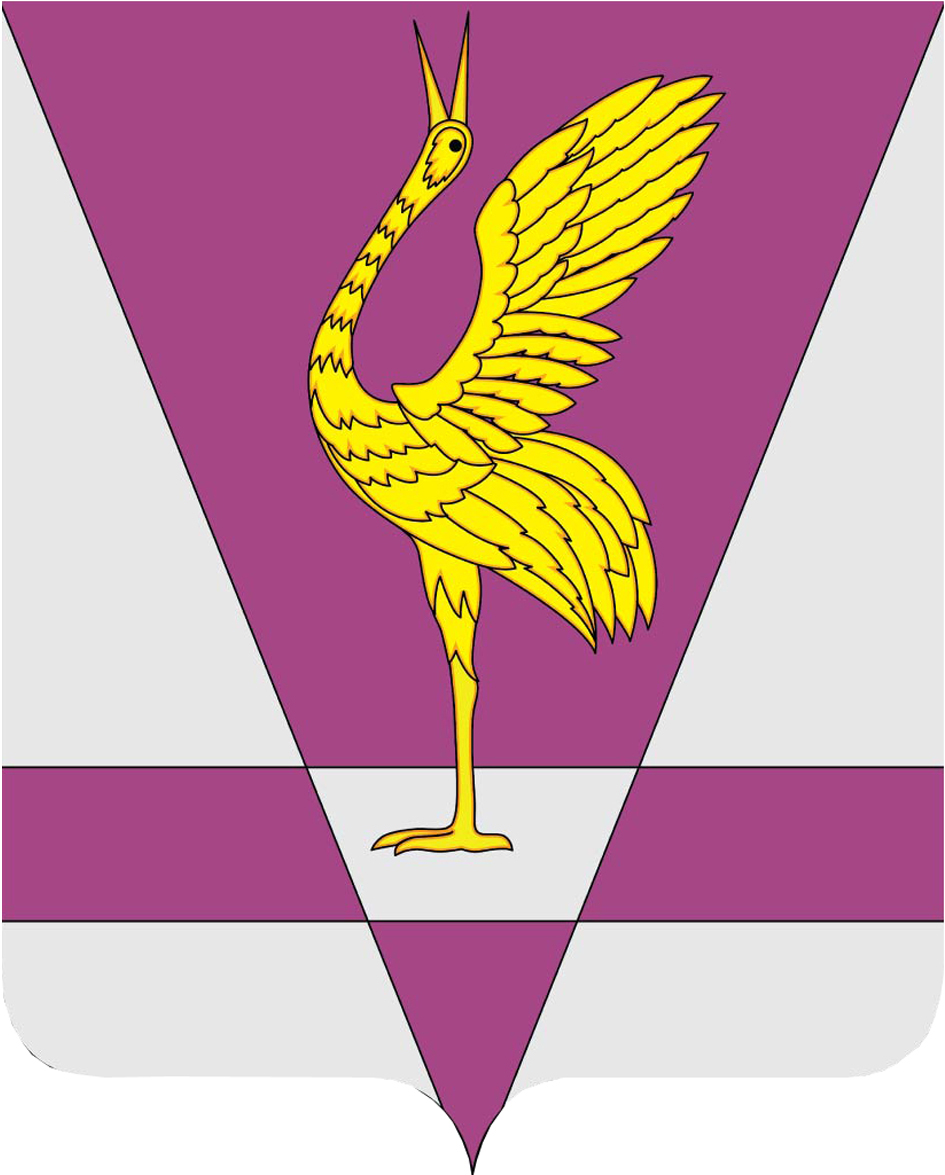 На основании постановления администрации Ужурского района от 03.11.2016 № 636 «Об утверждении муниципальной программы «Содействие преобразованию институтов, обеспечивающих развитие гражданского общества», статьи 23 Устава района, в целях повышения эффективности деятельности представительных органов поселений, Ужурского района Ужурский районный Совет депутатов, РЕШИЛ:1. Утвердить Положение о конкурсе «На лучшую работу депутатов сельского поселения» в 2018 году согласно приложению.2. Контроль исполнения настоящего решения возложить на постоянную комиссию по вопросам местного самоуправления и развития институтов гражданского общества (Г.П. Фатюшин). 3. Решение вступает в силу со дня, следующего за днем его официального опубликования в газете «Сибирский хлебороб». Положениео конкурсе «На лучшую работу депутатов сельского поселения» в 2018 году1. Цели и задачи конкурса 1.1. Целью проведения конкурса «На лучшую работу депутатов сельского поселения» (далее - конкурс) является стимулирование к эффективному решению вопросов местного значения поселений, повышение эффективности взаимодействия органов местного самоуправления.1.2. Задача конкурса:- повышение эффективности деятельности представительных органов поселений Ужурского района.2. Организация конкурса2.1. Организацию, подготовку и проведение конкурса осуществляет Ужурский районный Совет депутатов. По распоряжению председателя Ужурского районного Совета депутатов создается конкурсная комиссия из числа депутатов и работника аппарата Ужурского районного Совета депутатов, представителей администрации района в составе 5 человек. 2.2. Конкурсная комиссия выполняет следующие функции:- координирует проведение конкурса среди Советов депутатов поселений Ужурского района (далее – Советы депутатов);- предварительно рассматривает поступившие документы и дает предложения по определению победителей конкурса;- организует награждение победителей;- организует работу по освещению конкурса в средствах массовой информации.2.3. Конкурсная комиссия принимает решения на своих заседаниях. Заседание комиссии считается правомочным, если на нем присутствует не менее 3 человек. Решения принимаются путем открытого голосования простым большинством голосов. По итогам заседаний составляется протокол, который подписывается председателем и секретарем комиссии.2.4. Организационно-техническое обеспечение работы конкурсной комиссии осуществляет аппарат Ужурского районного Совета депутатов, а также администрация Ужурского района. 2.5. Финансирование мероприятий конкурса производится из районного бюджета за счет средств, предусмотренных подпрограммой «Повышение эффективности деятельности местного самоуправления» реализуемой в рамках муниципальной программы Ужурского района «Содействие преобразованию институтов, обеспечивающих развитие гражданского общества».3. Участники  конкурса3.1. В конкурсе могут принимать участие Советы депутатов поселений Ужурского района.4. Порядок проведения конкурса4.1. Советы депутатов, желающие принять участие в конкурсе, не позднее 15 августа 2018 года представляют в Ужурский районный Совет депутатов:- решение Совета депутатов об утверждении отчетных материалов;- материалы, характеризующие работу Совета депутатов  за период c 15 августа 2016 года по 15 августа 2018 года, объемом до 20 страниц, включающие информацию по направлениям деятельности, указанным в разделе 5 настоящего Положения. Дополнительно в качестве приложений к отчету могут быть оформлены схемы, таблицы, методические материалы, фотоальбомы, аудио- и видеоматериалы и т.п., иллюстрирующие деятельность Совета депутатов.4.2. Конкурсная комиссия анализирует и обобщает поступившие материалы, не позднее 29 сентября 2018 года проводит заседания комиссии по рассмотрению документов, представленных участниками конкурса, и готовит предложения об итогах конкурса.4.3. Конкурсная комиссия оценивает материалы по критериям, согласно приложению к данному Положению. 4.4. Члены конкурсной комиссии вправе знакомиться непосредственно с работой Советов депутатов, участвующих в конкурсе, с выездом на место.4.5. Материально-техническое обеспечение выезда на места работы Советов депутатов осуществляет администрация Ужурского района.4.6. Итоги конкурса утверждаются не позднее 15 октября 2018 года решением Ужурского районного Совета депутатов.5. Направления работы, подлежащие оценке5.1. Победителями конкурса признаются Советы депутатов, достигшие наилучших результатов работы по следующим направлениям:1) создание наиболее полной системы муниципальных правовых актов (общая характеристика созданной правовой базы, основные направления правотворческой деятельности за указанный период, организация выполнения муниципальных правовых актов, осуществление контроля за принимаемыми решениями, организация работы по повышению качества муниципальных правовых актов, количество решений представительного органа, принятых с нарушениями действующего законодательства, выявленными по результатам экспертиз, протестов, судебных решений, и их доля в общем количестве принятых правовых актов);2) обеспечение взаимодействия представительного органа муниципального образования с исполнительным органом, другими органами муниципального образования (наличие правого акта, определяющего порядок взаимодействия представительного органа с местной администрацией; организация совместной деятельности исполнительного и представительного органов по решению вопросов местного значения (проведение совместных мероприятий, круглых столов и др.); 3) организация эффективного планирования деятельности представительного органа муниципального образования (наличие и выполнение планов работы);4) организационно-правовое обеспечение деятельности представительного органа муниципального образования (наличие регламента, положений о комиссиях, методика подготовки и проведения заседаний, документационное обеспечение деятельности представительного органа, организация делопроизводства и т. п.);5) эффективность работы с избирателями (организация работы 
с населением, наличие решений представительного органа о порядке приема граждан и рассмотрении их запросов; наличие графика приема избирателей, сведения о его обнародовании; практика организации работы с обращениями граждан и осуществления личного приема в представительном органе, наличие общественной приемной; анализ обращений граждан, поступивших в представительный орган в отчетном периоде, с указанием количества обращений, ставших предметом правотворческой инициативы, контроль за соблюдением порядка рассмотрения обращений граждан; внедрение новых форм работы с населением (в том числе с применением информационных технологий); регулярность и результативность встреч депутатов с избирателями; практика проведения отчетов перед населением; влияние общественности на принятие решений представительным органом, механизм работы по реализации замечаний и предложений граждан; работа с наказами избирателей и т.п.);6) деятельность представительного органа муниципального образования по организации взаимодействия с местным сообществом и повышению гражданской активности населения (практика подготовки и проведения публичных слушаний, сходов, собраний, опросов; создание общественных, экспертных советов и комиссий при представительном органе муниципального образования, работа по доведению до сведения населения требований нормативных правовых актов, взаимодействие с общественными организациями и объединениями, развитие территориального общественного самоуправления, привлечение жителей к благоустройству и озеленению территории муниципального образования, охране общественного порядка, воспитанию детей и молодежи, организации культурно-массовой и спортивной работы и участию в ней, к решению вопросов местного значения и т. п.);7) организация контрольной деятельности представительного органа муниципального образования (рассмотрение соответствующих вопросов на заседаниях комиссий и непосредственно представительного органа, работа комиссий депутатского расследования, рассмотрение отчетов о работе администрации муниципального образования, в том числе по вопросу исполнения бюджета, организация внешнего аудита, взаимодействие с контрольными и правоохранительными органами и т. п.);8) организация методической работы, учебы депутатского корпуса, обмен опытом работы и использование опыта других органов местного самоуправления, опыт взаимодействия с представительными органами других муниципальных образований, работа по изучению федерального и краевого законодательства и его совершенствованию;9) взаимодействие со средствами массовой информации, практика организации выступлений депутатов в средствах массовой информации. (освещение деятельности представительного органа, его депутатов в средствах массовой информации, практика организации выступлений депутатов в средствах массовой информации, количество изданных публикаций; наличие в местных печатных изданиях обратной связи с населением; освещение деятельности представительного органа, его депутатов в информационно-телекоммуникационной сети Интернет, наличие официального сайта или раздела на официальном сайте администрации муниципального образования; наличие решений представительного органа о перечне информации 
о деятельности представительного органа, размещаемой в информационно-телекоммуникационной сети Интернет, и порядке ознакомления пользователей с ней, сведения о периодичности размещения информации 
и сроках ее обновления; открытость деятельности представительного органа для населения, наличие обратной связи с населением на сайте (в разделе), в местных печатных изданиях; открытость деятельности представительного органа в электронных СМИ; другие инструменты, применяемые в работе по повышению открытости деятельности представительного органа муниципального образования)6. Порядок подведения итогов6.1. Конкурсная комиссия определяет единый порядок рассмотрения материалов, представленных Советами депутатов. Оценка деятельности производится не менее чем 3 членами комиссии.6.2. По итогам рассмотрения материалов конкурсная комиссия готовит предложения о победителях конкурса и распределении призового фонда между участниками конкурса, которые направляет в комиссию по местному самоуправлению и развитию институтов гражданского общества Ужурского районного Совета депутатов, организующей рассмотрение вопроса на заседании районного Совета депутатов.  7. Награждение победителей конкурса7.1. Итоги конкурса утверждаются решением Ужурского районного Совета депутатов. Призовой фонд конкурса составляет 20 тысяч рублей, который вручается победителю конкурса. Советам депутатов, занявшим 2, 3 место, вручаются дипломы.По решению Ужурского районного Совета депутатов призовые места могут не присуждаться.Приложение к Положению о конкурсе «На лучшую работу депутатов сельского поселения» в 2018 годуКритерии оценки конкурсных материаловУЖУРСКИЙ РАЙОННЫЙ СОВЕТДЕПУТАТОВКРАСНОЯРСКОГО КРАЯРЕШЕНИЕУЖУРСКИЙ РАЙОННЫЙ СОВЕТДЕПУТАТОВКРАСНОЯРСКОГО КРАЯРЕШЕНИЕУЖУРСКИЙ РАЙОННЫЙ СОВЕТДЕПУТАТОВКРАСНОЯРСКОГО КРАЯРЕШЕНИЕ05.06.2018 г. Ужур28-220рОб утверждении Положения о конкурсе «На лучшую работу депутатов сельского поселения» в 2018 годуОб утверждении Положения о конкурсе «На лучшую работу депутатов сельского поселения» в 2018 годуОб утверждении Положения о конкурсе «На лучшую работу депутатов сельского поселения» в 2018 годуПредседатель Ужурского районного Совета депутатов _________________(Семехин С.С.)Глава Ужурского района _________________(Зарецкий К.Н.)Приложение к решению Ужурского районного Совета депутатов от 05.06.2018 № 28-220рНаправлениеМаксимальное количество баллов1Создание наиболее полной системы муниципальных правовых актов202Обеспечение взаимодействия представительного органа муниципального образования с исполнительным органом, другими органами муниципального образования103Организация эффективного планирования деятельности представительного органа муниципального образования104Организационно-правовое обеспечение деятельности представительного органа муниципального образования105Эффективность работы с избирателями, рассмотрение обращений граждан, в том числе в электронном видею156Деятельность представительного органа муниципального образования по организации взаимодействия с местным сообществом и повышению гражданской активности населения, в том числе участие депутатов в культурно-массовых мероприятиях.157Организация контрольной деятельности представительного органа муниципального образования158Организация методической работы109Взаимодействие со средствами массовой информации, в том числе наличие актуальной информации о деятельности представительного органа на сайте.10НаправлениеМакси-мальное кол-во баллов1Создание наиболее полной системы муниципальных правовых актов20принятие устава муниципального образования и внесение в него изменений и дополнений до 4-х баллов утверждение местного бюджета и отчета о его исполнении, соблюдение процедуры утверждения и отчета.0 – нет1 – утверждается 2 – отчет есть3 – все процедуры соблюдаютсяпринятие плана работы Совета на текущий год и отчет за его выполнение0 – нет1 – принят План2 – исполняют План3 -отчитываютсяколичество протестов и требований на принятые и принимаемые решения, поступивших от по результатам экспертиз, их доля от принятых решений-1 за каждый случайработа постоянных комиссий: количество заседаний, наличие плана работы, его соблюдение.0 –не заседают1 – раз в год, полгода2 – раз в квартал3 – раз в месяцвзаимодействуют с другими органами местного самоуправления, органами государственной власти, негосударственными организациями 0 – нет взаимодействия1 – не со всеми2 – со всемиосуществление контроля за исполнением принятых представительным органом решений0 –нет1 – не за всеми2  - всеиные направления правотворческой деятельностидо 3 баллов2Обеспечение взаимодействия представительного органа муниципального образования с исполнительным органом, другими органами муниципального образования10Наличие соглашений о взаимодействии0 – нет1 - естьПроведение совместных мероприятий (круглые столы, планерки, отчеты руководителей и др.)0 – не участвуют1 – редко2 - постоянноУчастие депутатов в работе комиссий, создаваемых другими организациями, администрацией0 – не участвуютредко - постоянноНаличие совещательного органа руководителей организаций на территории сельсовета0 – нет1 - естьВзаимодействие с районным Советом (участие в сессиях, комиссиях, привлечение депутатов районного Совета на сессии Совета, привлечение специалистов районного Совета на территорию и др)0 – нетредко- постоянноУчастие депутатов в совместных мероприятиях, с том числе спортивного и культурно-досугового направления0 – не участвуют1 – редко2 - часто3Организация эффективного планирования деятельности представительного органа муниципального образования10Наличие плана работы Совета депутатов0 – нет1 – есть2 – утвержден решением3– разделен по комиссиям4 – включают в себя основные вопросы деятельности5 – охватывают всю деятельность СоветаИсполнение плана работы и наличие отчета председателя об его исполнении 0 – нет2 – исполняется частично3 – исполняется весь5 – есть отчет председателя4Организационно-правовое обеспечение деятельности представительного органа муниципального образования10Наличие специалиста, в должностных инструкции которого есть обязанности обеспечения деятельности Совета депутатов1Обучение этого специалиста2Наличие доступа в правовые системы для депутатов1Наличие регламента Совета2Положения о постоянных комиссиях, депутатских группах, фракциях1Делопроизводство (инструкция, номенклатура, оформленные решения, протоколы сессий, комиссий, подшивка решений, газет с опубликованием решений)2Наличие информационных стендов в населенных пунктах и актуальность информации на них15Эффективность работы с избирателями15Распределение депутатов по округам, населенным пунктам, улицам2Отчет депутатов перед избирателями2График приема депутатов1Работа по обращениям граждан, в том числе в электронном варианте, 5Исполнение наказов избирателей56Деятельность представительного органа муниципального образования по организации взаимодействия с местным сообществом и повышению гражданской активности населения15Привлечение жителей к публичным слушаниям1Участие депутатов в публичных слушаниях1Работа с общественными организациями (Совет ветеранов, инвалидов, инициативные группы, участвующие в грантовых конкурсах, уличные комитеты, и др)1Объекты благоустройства, созданные депутатами совместно с жителями на собственные или привлеченные от спонсоров средства2Проведение спортивных, культурно-массовых мероприятий силами общественных объединений, депутатов (день села, улицы, встречи поколений, спартакиады и др), участие в них депутатов3Наличие системы поощрения жителей (почетные грамоты, благодарственные письма, звание «Почетный житель», выдвижение на районные, краевые награды и др)3Конкурсы по благоустройству, учрежденные Советом депутатов47Организация контрольной деятельности представительного органа муниципального образования15Наличие решений об отчетах главы сельсовета3Наличие поручений Совета депутатов главе сельсовета и контроль за их исполнением5Контроль за имуществом сельсовета, принятие бесхозяйного имущества в собственность2Контроль за собираемостью налогов, увеличению налогооблагаемой базы2Взаимодействие с контролирующими, правоохранительными органами, КСК38Организация методической работы10Учеба депутатов в кадровом центре2Обмен опыта с выездом на территорию других сельсоветов2Участие в работе Совета муниципальных образований2Участие в краевых конкурсах2Изучение опыта работы других советов депутатов через сайт ЗакСобрания, где размещены конкурсные материалы участников29Взаимодействие со средствами массовой информации10Актуальность информации о Совете депутатов на сайте5Публикация отчета о деятельности в СМИ2Привлечение редакции газеты СХ для проведения акций на территории сельсовета3